НАРУЧИЛАЦОПШТИНА ЧАЈЕТИНАОпштинска управаБрој: 404-49/18-02Датум: 09.11.2018.ИЗМЕНЕ И ДОПУНЕ КОНКУРСНЕ ДОКУМЕНТАЦИЈЕ У ПОСТУПКУ ЈАВНЕ НАБАВКЕ МАЛЕ ВРЕДНОСТИ, ЈНМВ-д 23/18НАБАВКА, ИСПОРУКА И ПОСТАВЉАЊЕ ОДБОЈНЕ ОГРАДЕ НА САОБРАЋАЈНИЦАМАМења се конкурсна документација на страни 4 у делу 3. ВРСТА, ТЕХНИЧКЕ КАРАКТЕРИСТИКЕ (СПЕЦИФИКАЦИЈЕ) И ДРУГИ ЗАХТЕВИ, затим на страни 24 Образац понуде – образац број 3 и образац број 4 на страни 26.У наставку дајемо нове наведене, измењене обрасце.3. ВРСТА, ТЕХНИЧКЕ КАРАКТЕРИСТИКЕ (СПЕЦИФИКАЦИЈЕ) И ДРУГИ ЗАХТЕВИ (закључење Уговора о набавци, испоруци и постављању одбојне ограде на саобраћајницама)Неопходна добра: Одбојна ограда, класа N2 бочно од коловоза, једнострана одбојна ограда, бочно од коловоза, са два таласа, без одстојника.  Састоји се од штитника причвршћеног директно на стубове који се налазе на међусобном растојању од 2м. Предвиђена је за прихватње и задржавање возила са једне стране.Ограда се поставља на на удаљењу мин. 0,5м од коловозне траке. Стубови се на одређеном одстојању побијају у земљу – насип. Карактеристике: Visina iznad tla	750 ± 25 mm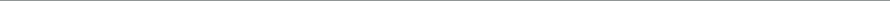 Dubina zabadanja stubova	850 mmPoprečna dimenzija	205 mmOsno rastojanje između stubova	2000 mmОграду је потребно испоручити и поставити на путу Стубло  - Манастир Дубрава, у дужини од 1км.	                                                                                                       ОБРАЗАЦ БРОЈ 3.ОБРАЗАЦ ПОНУДЕУ поступку ЈНМВ 23/18 Набавка, испорука и постављање одбојне ограде на саобраћајницамаЦена Комерцијални услови:Ограду је потребно испоручити и поставити на путу Стубло  - Манастир Дубрава, у дужини од 1км.Рок извршења: 10 дана од дана потписивања уговораНачин и рок плаћања: након извршених обавеза, у року од 45 дана од дана пријема рачуна на писарницу наручиоца..Рок важења понуде ___________ дана од дана отварања понуда (не може бити краћи од 30 дана од дана отварања понуда).3.1 Структура цене:Рекапитулација. Укупан износ (без ПДВ-а) је  ____________________________ динара,  и словима : ____________________________________________________________динара, без ПДВ-а, ПДВ  по стопи од _____% износи    ______________________ динара ,што укупно, са ПДВ-ом,  износи _________________________ динара.Подаци о проценту укупне вредности набавке који ће бити поверен подизвођачу, као и део предмета набавке који ће бити извршен преко подизвођача:_______________  ________________________________________________________________________________________________________________________________________________________________.Датум: ____________________Место:______________________							    Потпис овлашћеног лица понуђача							   _______________________________				            М.П.						            ОБРАЗАЦ БРОЈ 4.                                                        ТЕХНИЧКЕ КАРАКТЕРИСТИКЕНеопходна добра: Одбојна ограда, класа N2 бочно од коловоза, једнострана одбојна ограда, бочно од коловоза, са два таласа, без одстојника.  Састоји се од штитника причвршћеног директно на стубове који се налазе на међусобном растојању од 2м. Предвиђена је за прихватње и задржавање возила са једне стране.Ограда се поставља на на удаљењу мин. 0,5м од коловозне траке. Стубови се на одређеном одстојању побијају у земљу – насип. Карактеристике: Visina iznad tla	750 ± 25 mmDubina zabadanja stubova	850 mmPoprečna dimenzija	205 mmOsno rastojanje između stubova	2000 mmОграду је потребно испоручити и поставити на путу Стубло  - Манастир Дубрава, у дужини од 1км.Трошкове превоза на локацију постављања сноси извршилац.Датум: _____________________Место:______________________						 М.П.						               Потпис овлашћеног лица понуђача							      ____________________________Ред. Бр.Опис позицијеЦена без ПДВ-аЦена са ПДВ-ом1.Неопходна добра: Одбојна ограда, класа N2 бочно од коловоза, једнострана одбојна ограда, бочно од коловоза, са два таласа, без одстојника.  Састоји се од штитника причвршћеног директно на стубове који се налазе на међусобном растојању од 2м. Предвиђена је за прихватње и задржавање возила са једне стране.Ограда се поставља на на удаљењу мин. 0,5м од коловозне траке. Стубови се на одређеном одстојању побијају у земљу – насип. Карактеристике: Visina iznad tla	750 ± 25 mmDubina zabadanja stubova	850 mmPoprečna dimenzija	205 mmOsno rastojanje između stubova	2000 mmУКУПНО без ПДВ-а и са ПДВ-ом